Media planDotyczy kampanii popularyzującej tematykę rewitalizacyjną w ramach Zamówienia „Opracowanie i przeprowadzenie programu partycypacji społecznej w procesie rewitalizacji centrum Łodzi” w ramach Projektu pilotażowego pn. „Opracowanie modelu prowadzenia rewitalizacji obszarów miejskich na wybranym obszarze w Mieście Łodzi”.Przypis 1.Gazeta byłaby dystrybuowana do skrzynek pocztowych w rejonach: 18, 13, 1, 10, 43, 12, 20 (według mapy)  - czyli w obszarze zaczynając od zachodu w kierunku północy: Włókniarzy, Legionów, Kasprzaka, Srebrzyńska, Karskiego, Drewnowska, Zachodnia, Goplańska, Żurawia, Żabia, Łagiewnicka, Młynarska, Organizacji WiN, Franciszkańska, Północna, Sporna, Pankiewicza, Palki, Uniwersytecka, Narutowicza, Lindleya do Łodzi Fabrycznej Następnie: wzdłuż torów do Kopcińskiego, potem Śmigłego-Rydza do Tymienieckiego, Kilińskiego, Piłsudskiego, Piotrkowska, Radwańska,Przypis 2.Dystrybucja uliczna prowadzona byłaby w następujących punktach: Elsnera CH Batory; Dąbrowskiego/Tatrzańska Broniewskiego/Rzgowska; Rzgowska/Kurczaki; Port Łódź; Wojska Polskiego/Spora; Zgierska/Julianowska; Aleksandrowska/Tratorowa; Piłsudkiego/Niciariana; Retkińska/Wyszyńskiego; Piotrkowska/SieradzkaPrzypis 3.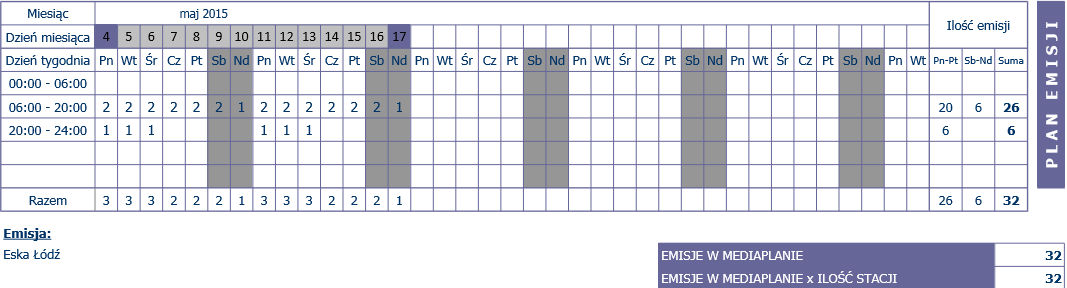 Przypis 4.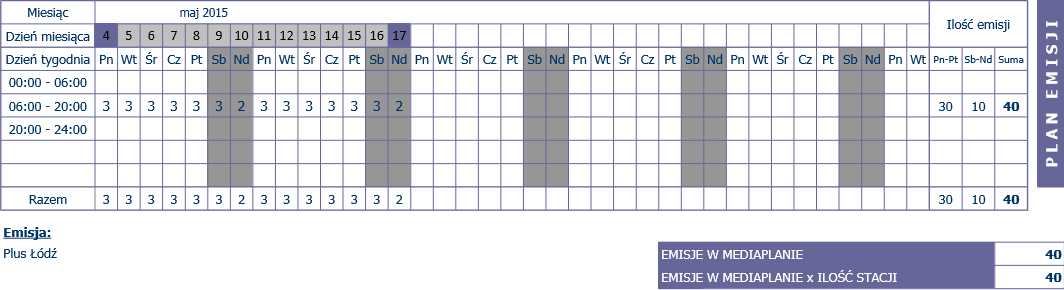 Przypis 5.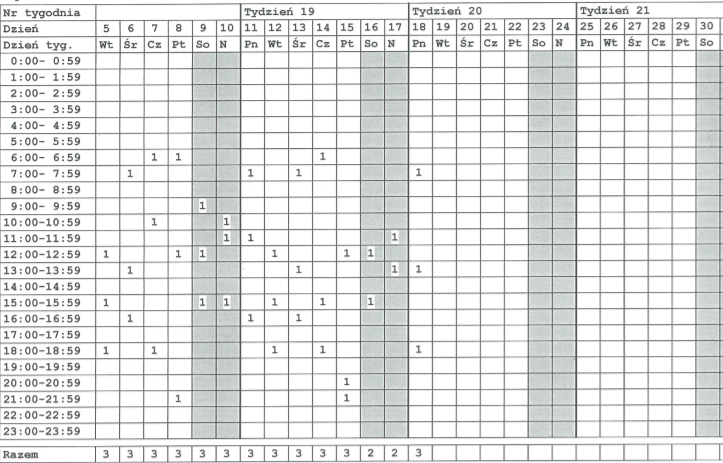 Nośnik komunikacjiCzas eskpozycji/emisjiTemat komunikacjiMiejsca (medium) eskpozycji/emisji Sposób dystrybucjiRodzaj (typ) mediaCel komunikacjiZakładane efektyPLAKAT A3   10 000 egz.Plakat A3             4000 egz.28.04.2015 –    do wyczerpania nakładuRewitalizajcja i Program patycypacyjny800 powierzchn reklamowych na terenie całej Łodzi (szczegóły w załącznikach)Wynajęta firma zewnętrznaReklama zewnętrzna. Powierzchnie należące do UMŁ1. Przekazwnie info o starcie konsultacji w ramach rewitalizajcji  i zachęcenie do udziału w nich     2. Info o ramach  harmonogramu oraz jak zdobyć więcej wiedzy nt rewitalizacjiPożądana frekwencja w aktywacjach programu partycypacyjnego. Większe zaangażowanie mieszkańców Łodzi w proces rewitalizajcji. Wiedza na temat źródeł szczegółowych informacjiPlakat A3      3050 egz.                                            28.04.2015 – 10.06.2015Rewitalizajcja i Program patycypacyjnyPrzestrzeń będąca w gestii: AZK Śródmieście AZK Polesie                AZK Bałuty     AZK Widzew   AZK GórnaDedykowani pracownicy AZKReklama zewnętrzna. Powierzchnie należące do UMŁ1. Przekazwnie info o starcie konsultacji w ramach rewitalizajcji  i zachęcenie do udziału w nich     2. Info o ramach  harmonogramu oraz jak zdobyć więcej wiedzy nt rewitalizacjiPożądana frekwencja w aktywacjach programu partycypacyjnego. Większe zaangażowanie mieszkańców Łodzi w proces rewitalizajcji. Wiedza na temat źródeł szczegółowych informacjiPlakat A3        100 egz.30.04.2015 – 15.06.2015Rewitalizajcja i Program patycypacyjny100 nośników w tramwajach należących do MPKDedykowani pracownicy MPKReklama w tramwajach1. Przekazwnie info o starcie konsultacji w ramach rewitalizajcji  i zachęcenie do udziału w nich     2. Info o ramach  harmonogramu oraz jak zdobyć więcej wiedzy nt rewitalizacjiPożądana frekwencja w aktywacjach programu partycypacyjnego. Większe zaangażowanie mieszkańców Łodzi w proces rewitalizajcji. Wiedza na temat źródeł szczegółowych informacjiPlakat A3        1566 egz.4.05.2015             - 15.06.2015Rewitalizajcja i Program patycypacyjnyNośniki należące do spółdzielni mieszkaniowych na terenie ŁodziDedykowanie Pracownicy spółdzielni mieszkaniowych za pośrednictwej Fundacji OPUSReklam zewnętrzna i wewnątrz budynków1. Przekazwnie info o starcie konsultacji w ramach rewitalizajcji  i zachęcenie do udziału w nich     2. Info o ramach  harmonogramu oraz jak zdobyć więcej wiedzy nt rewitalizacjiPożądana frekwencja w aktywacjach programu partycypacyjnego. Większe zaangażowanie mieszkańców Łodzi w proces rewitalizajcji. Wiedza na temat źródeł szczegółowych informacjiPlakaty A3      1284 egz.               30.04.2015             5.06.2015                                         Rewitalizajcja i Program patycypacyjnyNośniki należące do wspólnot mieszkaniowych, właścicieli sklepów i lokali usługowych w obrębie Śródmiścia ŁodziOrganizatorzy i prowadzący Fajranty, Spotkania Konsultacyjne i SpaceryReklama wenątrz budynków i lokali handlowych i usługowych1. Przekazwnie info o starcie konsultacji w ramach rewitalizajcji  i zachęcenie do udziału w nich     2. Info o ramach  harmonogramu oraz jak zdobyć więcej wiedzy nt rewitalizacjiPożądana frekwencja w aktywacjach programu partycypacyjnego. Większe zaangażowanie mieszkańców Łodzi w proces rewitalizajcji. Wiedza na temat źródeł szczegółowych informacjiPLAKAT B1 1000 egz.Plakaty B1           240 egz.          28.04.2015 – 10.06.2015Rewitalizajcja i Program patycypacyjnyAZK Polesie - 160 AZK Śródmieście - 80 Osoby dedykowane przez poszczególne AZKReklama zewnętrzna. Powierzchnie zewnętrzne i wewnętrzne należące do AZK Podlasie i Śródmieście1. Przekazwnie info o starcie konsultacji w ramach rewitalizajcji  i zachęcenie do udziału w nich     2. Info o ramach  harmonogramu oraz jak zdobyć więcej wiedzy nt rewitalizacjiPożądana frekwencja w aktywacjach programu partycypacyjnego. Większe zaangażowanie mieszkańców Łodzi w proces rewitalizajcji. Wiedza na temat źródeł szczegółowych informacjiPlakaty B1       200 egz.30.04.2015 –10.06.2015Rewitalizacja i Program Partycypacyjny52 darmowe słupy ogłoszeniowe w całej ŁodziFirma zewnętrzna OxymoronReklama zewnętrzna. Słupy należące do UMŁ1. Przekazwnie info o starcie konsultacji w ramach rewitalizajcji  i zachęcenie do udziału w nich     2. Info o ramach  harmonogramu oraz jak zdobyć więcej wiedzy nt rewitalizacjiPożądana frekwencja w aktywacjach programu partycypacyjnego. Większe zaangażowanie mieszkańców Łodzi w proces rewitalizajcji. Wiedza na temat źródeł szczegółowych informacjiPlakaty B1       37 egz.30.04.2015-7.05.2015Rewitalizajca i Program Partycypacyjny37 słupów ogłoszeniowych w całej ŁodziOsoby dedykowane przez Teatr NowyReklama zewnętrzna. Słupy należące do Teatru Nowego1. Przekazwnie info o starcie konsultacji w ramach rewitalizajcji  i zachęcenie do udziału w nich     2. Info o ramach  harmonogramu oraz jak zdobyć więcej wiedzy nt rewitalizacjiPożądana frekwencja w aktywacjach programu partycypacyjnego. Większe zaangażowanie mieszkańców Łodzi w proces rewitalizajcji. Wiedza na temat źródeł szczegółowych informacjiPlakaty B1       10 egz. (test kanału dystrybucji)4.05.-11.05.2015Rewitalizajca i Program Partycypacyjny10 powierzchni należących do Łódzkich spółdzielni mieszkaniowychOsoby dedykowane w spółdzielniach mieszkaniowych współpracujących z fundacją OpusPowierzchnie zewnętrzne i wewnętrzne należące do spółdzielni mieszkaniowych1. Przekazwnie info o starcie konsultacji w ramach rewitalizajcji  i zachęcenie do udziału w nich     2. Info o ramach  harmonogramu oraz jak zdobyć więcej wiedzy nt rewitalizacjiPożądana frekwencja w aktywacjach programu partycypacyjnego. Większe zaangażowanie mieszkańców Łodzi w proces rewitalizajcji. Wiedza na temat źródeł szczegółowych informacjiPlakaty B1   513 egz         (W trakcie organizacji dystrybucji)4.05.-11.05.2015Rewitalizajca i Program PartycypacyjnyPlanowane:- powierzchnie w placówkach edukacyjnych, opieki zdrowotnej i innych podległych wydziałomOsoby dedykowane w w tych placówkachPowierzchnie zewnętrzne i wewnętrzne należące do spółdzielni mieszkaniowych1. Przekazwnie info o starcie konsultacji w ramach rewitalizajcji  i zachęcenie do udziału w nich     2. Info o ramach  harmonogramu oraz jak zdobyć więcej wiedzy nt rewitalizacjiPożądana frekwencja w aktywacjach programu partycypacyjnego. Większe zaangażowanie mieszkańców Łodzi w proces rewitalizajcji. Wiedza na temat źródeł szczegółowych informacjiFACEBOOKWydarzeni sponsorowane w social medi29.04.-01.05.2015Gra Miejsc „Podaj Cegłę!”Wyświtlenia na tablicach 30 tys. użytkowników FB mieszkających w ŁodziKampania realizowna poprze dom mediowyFacebookPoinformowanie o grze i zaproszenie do udziałuZgromadzenie takiej liczby uczestników gry, która umożliwi jej rozegranieGAZETA BEZPŁATNA  100 000 egz.Gazeta bezpłatna       (70 tys. egz.)6.05. -8.05.2015Zaproszenie do udziału w konsultacjach społecznych dotyczących rewitalizacji śródmieścia ŁodziDystrybucja w obszarach wymieniowych w Przypisie nr 1 pod tabeląDystrybucja do skrzynek pocztowychKomunikacja bezpośredniaKomplleksowa informacja na temat rewitalizacji, jej celów i sposobu przeprowadzenia. Kompleksowe informacje na temat programu partycypacyjnego i wszystkich aktywności w jego ramach.Zwiększone zainteresowania tematyką rewitalizacji oraz podwyższenie poziomu wiedzy na jej temat wśród mieszkańców Łodz. Realizacja zakładanych celów podczas spotkań konsultacyjnych, spacerów badawczychi i wizyt w Infopunkcie.Gazeta bezpłatna       (25 tys egz.)6.05. -8.05.2015Rewitalizacja i Program PartycypacyjnyDystrybucja w punktach  wymieniowych w Przypisie nr 2 pod tabeląDystrybucja ręczna w kluczowych punktach miastaKomunikacja bezpośredniaKomplleksowa informacja na temat rewitalizacji, jej celów i sposobu przeprowadzenia. Kompleksowe informacje na temat programu partycypacyjnego i wszystkich aktywności w jego ramach.Zwiększone zainteresowania tematyką rewitalizacji oraz podwyższenie poziomu wiedzy na jej temat wśród mieszkańców Łodz. Realizacja zakładanych celów podczas spotkań konsultacyjnych, spacerów badawczychi i wizyt w Infopunkcie.Gazeta bezpłatna          (5 tys egz.)6.05.2015-10.06.2015Rewitalizacja i Program PartycypacyjnyDystrybucja ręczna podczas spotkań konsultacyjnych, spacerów badawczych, w fajrantachDystrybucja ręczna – poprzez lokale handlowe i usługowe i bezpośrednio do przechodniów w okolicach spotkań i w trakcie spacerówKomunikacja bezpośredniaKomplleksowa informacja na temat rewitalizacji, jej celów i sposobu przeprowadzenia. Kompleksowe informacje na temat programu partycypacyjnego i wszystkich aktywności w jego ramach.Zwiększone zainteresowania tematyką rewitalizacji oraz podwyższenie poziomu wiedzy na jej temat wśród mieszkańców Łodz. Realizacja zakładanych celów podczas spotkań konsultacyjnych, spacerów badawczychi i wizyt w Infopunkcie.BANNER INTERNETOWYBanner internetowy 20 000 uniklanych ekspozycji6.05.-10.05.2015Kompleksowa wiedza na temat rewitaliachSerwisyDzienniklodzki.plExpressilustrowany.plLodz.naszemiasto.pl mmlodz.pWyświtlanie w górnej części strony www Reklama internetowaCelem bezpośrendnim jest zwiększenie frekwencji w konksultacjach społecznych dot. rewitalizacji. Celem pośrenim jest dystrybucja bezpłatnej gazety w wercji pdf. Realizacja zakładanych celów podczas spotkań konsultacyjnych, spacerów badawczychi i wizyt w Infopunkcie. Zwiększone zainteresowanie bezpłatną gazetą. Ściąganie wersji pdf ze strony.KAMPANIA RADIOWA Wariant 1. Reklama radiowa         32 emisje           (wg. planu emisji Przypis 3.)6.05.-19.05.2015Gazeta bezpłatna będąca kompedioum wiedzy o rewitalizacji dostępna na 3  trzy sposobyRadio Eska ŁodźEmisja o zasięgu dziennym (na podst. danych 02.07.2014) – 13,86%Reklama radiowaInspirowanie i aktywizacja mieszkańców Łodzi w zakresie poszukiwania dostępu do bezpłatnej gazetyRealizacja zakładanych celów podczas spotkań konsultacyjnych, spacerów badawczychi i wizyt w Infopunkcie. Zwiększone zainteresowanie bezpłatną gazetą. Ściąganie wersji pdf ze strony. Reklama radiowa         40 emisj           (wg. planu emisji Przypis 4.)radiowa6.05.-19.05.2015Gazeta bezpłatna będąca kompedioum wiedzy o rewitalizacji dostępna na 3  trzy sposobyRadio Plus ŁodźEmisja o zasięgu dziennym (na podst. danych 02.07.2014) – 2,35%Reklama radiowaInspirowanie i aktywizacja mieszkańców Łodzi w zakresie poszukiwania dostępu do bezpłatnej gazetyRealizacja zakładanych celów podczas spotkań konsultacyjnych, spacerów badawczychi i wizyt w Infopunkcie. Zwiększone zainteresowanie bezpłatną gazetą. Ściąganie wersji pdf ze strony.KAMPANIA RADIOWA Wariant 1.Reklama radiowa         32 emisje           (wg. planu emisji Przypis 3.)6.05.-19.05.2015Gazeta bezpłatna będąca kompedioum wiedzy o rewitalizacji dostępna na 3  trzy sposobyRadio Eska ŁodźEmisja o zasięgu dziennym (na podst. danych 02.07.2014) – 13,86%Reklama radiowaCelem bezpośrendnim jest zwiększenie frekwencji w konksultacjach społecznych dot. rewitalizacji. Celem pośrenim jest dystrybucja bezpłatnej gazety w wercji pdf.Realizacja zakładanych celów podczas spotkań konsultacyjnych, spacerów badawczychi i wizyt w Infopunkcie. Zwiększone zainteresowanie bezpłatną gazetą. Ściąganie wersji pdf ze strony.Reklama radiowa         40 emisji           (wg. planu emisji Przypis 5.)6.05.-19.05.2015Gazeta bezpłatna będąca kompedioum wiedzy o rewitalizacji dostępna na 3  trzy sposobyPolskie Radio ŁódźEmisja o zasięgu dziennym (na podst. danych 02.07.2014) – 3,6%Reklama radiowaCelem bezpośrendnim jest zwiększenie frekwencji w konksultacjach społecznych dot. rewitalizacji. Celem pośrenim jest dystrybucja bezpłatnej gazety w wercji pdf.Realizacja zakładanych celów podczas spotkań konsultacyjnych, spacerów badawczychi i wizyt w Infopunkcie. Zwiększone zainteresowanie bezpłatną gazetą. Ściąganie wersji pdf ze strony.